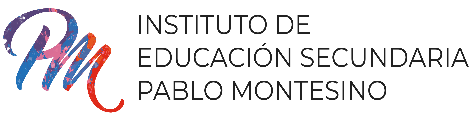 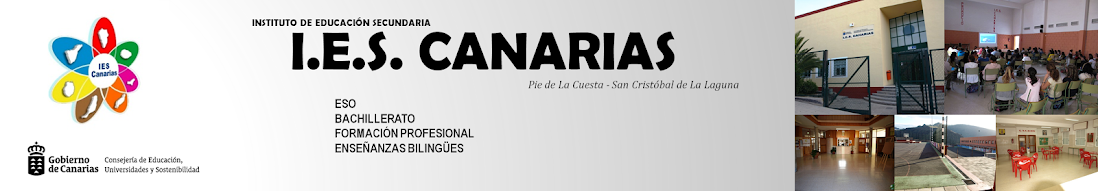 Criterios de Evaluación. HISTORIA DEL MUNDO CONTEMPORÁNEO 1º BACH.1.-Identificar y caracterizar las transformaciones más relevantes desde la crisis del Antiguo Régimen hasta la primera guerra mundial en sus ámbitos social, económico y político, señalando su distinto grado de influencia en las diferentes zonas del mundo, incluyendo la situación de Canarias y explicando el papel hegemónico de las grandes potencias y sus respectivos imperios coloniales, así como los conflictos suscitados entre ellas.2. Situar cronológicamente los acontecimientos y los procesos relevantes de la historia del mundo en los siglos XIX y XX, abordando la relación existente entre la acción individual y los comportamientos colectivos.3. Identificar las normas y los intereses que regulan las relaciones entre los estados en el siglo XX, analizando las causas de un conflicto bélico importante y los mecanismos arbitrados para articular las relaciones internacionales, valorando su eficacia para mantener la paz o la seguridad internacional.4. Identificar y explicar los principios que inspiran la organización e instituciones de los sistemas parlamentarios, los factores que han influido en su progresivo desarrollo y los que han motivado, en determinadas circunstancias históricas, la quiebra del régimen democrático.5. Situar cronológicamente y distinguir las características y factores de los periodos de expansión y recesión que ha experimentado la economía mundial contemporánea determinando, a través de un caso significativo, las implicaciones que los periodos de uno y otro signo tienen en las relaciones sociales, los modos de vida, la ocupación laboral o la política internacional.6. Sintetizar la evolución histórica de alguno de los países que han experimentado en el siglo XX un proceso de descolonización, identificando sus principales características y problemas y estableciendo las posibles relaciones con la experiencia colonial o, en su caso, la situación actual en un mundo interrelacionado.7. Describir la actual configuración de la Unión Europea, valorando su significación en el contexto actual y su presencia en el mundo.8. Caracterizar las transformaciones más significativas que se han producido en el mundo desde el último tercio del siglo XX, analizando la existencia de nuevos centros de poder a la vez que el impacto de la globalización en las esferas política, económica y cultural.9. Obtener y analizar información sobre el pasado a través de fuentes diversas, en especial las proporcionadas por las tecnologías de la información y de la comunicación, incluidas entre estas las de tipo interactivo y colaborativo, valorar su relevancia y establecer relaciones con los conocimientos adquiridos, empleando adecuadamente la terminología de la materia y reconociendo la pluralidad de percepciones e interpretaciones que puede tener una misma realidad histórica.10. Redactar un informe sobre algún hecho histórico o cuestión de actualidad, a partir de la información de distintas fuentes, incluidos los medios de comunicación y las tecnologías de la información, tomando en consideración los antecedentes históricos, analizando las interrelaciones y enjuiciando su importancia en el contexto.CRITERIOS DE CALIFICACIÓN Bachillerato.InstrumentoEvaluadorElementosEvaluadosProductosTipo deCalificaciónA)OBSERVACIÓNSISTEMÁTICA- Participación en las actividades- Hábito de trabajo diario- Resolución de situaciones   comunicativas- Actitud...CualitativaB)TAREAS YACTIVIDADESC)TRABAJOS YLECTURAS-Plataforma virtual. Edmodo-Exposiciones individuales o grupales-Trabajos de investigación grupales o individuales...CualitativaCuantitativaD) PRUEBASEspecíficas-Exámenes.(orales u escritos)Cuantitativa